From: C.Fernie & Co S.A.January 14th 2020REF: WATER CONSERVATION STRATEGIES AT THE          PANAMA CANAL - NEW CHARGESWe attach herewith copies of the Panama Canal Authority Advisory toShipping ADV02-2020 concerning water conservation strategies that come into effect as of FEBRUARY 15TH 2020.We draw attention in particular to Fresh Water Surcharges which will be a fixed fee of USD 10,000 applicable to vessels over 38.1 mtrs LOAand a variable fee based on the vessel's tolls. Also note the new VesselVisit Creation fee (ETA handling fee) and changes to the transit prebooking system which include payment depending on the booking period of 24 or 48 hours after a booking slot is allocated.No doubt these new costs for canal transit will require earlier funding arrangements than in past. We will monitor this in the coming monthsto see how the implementation of these measures proceed.The reasons for these new measures are lack of rainfall in 2019 which was the fifth driest in the last 70 years, and high level of evaporation dueto rise in average temperatures of 0.5c to 1.5c.   Best regards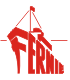 Charles "Andre" Perret , Manager P&I DepartmentTel: (507) 211-9488 | Fax: (507) 211-9450 | Mobile: (507) 6617-3229
ferniepi@cfernie.com | www.cfernie.com
as Agents only